*Feltet skal alltid fylles ut.          Skjemaet sendes postmottak@steinkjer.kommune.no 		MELDING OM MONTERING AV VANNMÅLERMELDING OM MONTERING AV VANNMÅLERMELDING OM MONTERING AV VANNMÅLERMELDING OM MONTERING AV VANNMÅLERMELDING OM MONTERING AV VANNMÅLERMELDING OM MONTERING AV VANNMÅLERMELDING OM MONTERING AV VANNMÅLERMELDING OM MONTERING AV VANNMÅLERMELDING OM MONTERING AV VANNMÅLERMELDING OM MONTERING AV VANNMÅLERMELDING OM MONTERING AV VANNMÅLERMELDING OM MONTERING AV VANNMÅLERMELDING OM MONTERING AV VANNMÅLERMELDING OM MONTERING AV VANNMÅLERMELDING OM MONTERING AV VANNMÅLERMELDING OM MONTERING AV VANNMÅLER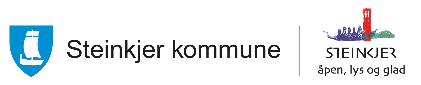 1.eIENDOM1.eIENDOMGate-/Vegnavn/Eiendomsnavn*
     Gate-/Vegnavn/Eiendomsnavn*
     Gate-/Vegnavn/Eiendomsnavn*
     Gate-/Vegnavn/Eiendomsnavn*
     Gate-/Vegnavn/Eiendomsnavn*
     Gate-/Vegnavn/Eiendomsnavn*
     Gate-/Vegnavn/Eiendomsnavn*
     Gate-/Vegnavn/Eiendomsnavn*
     Gate-/Vegnavn/Eiendomsnavn*
     Gate-/Vegnavn/Eiendomsnavn*
     Gate-/Vegnavn/Eiendomsnavn*
     Gate-/Vegnavn/Eiendomsnavn*
     Gate-/Vegnavn/Eiendomsnavn*
     Gate-/Vegnavn/Eiendomsnavn*
     Gate-/Vegnavn/Eiendomsnavn*
     Gnr*.Gnr*.Bnr.*
     Fnr.
     Fnr.
     Snr.
     1.eIENDOMEier*Eier*Eier*Eier*Eier*Eier*Eier*Eier*Eier*Eier*Eier*Eier*Eier*Eier*Eier*1.eIENDOMAdresse*Adresse*Adresse*Adresse*Adresse*Adresse*Adresse*Adresse*Adresse*Adresse*Adresse*Adresse*Adresse*Adresse*Adresse*2.NY MÅLER2.NY MÅLERMålertype*Målertype*Målertype*Målertype*Målertype*Målertype*Målertype*Målertype*Målertype*Målertype*Målertype*Målertype*Målertype*Målertype*Målertype*Målerdimensjon*Målerdimensjon*Målerdimensjon*Målerdimensjon*Målerdimensjon*Målerdimensjon*2.NY MÅLERMålernummer*Målernummer*Målernummer*Målernummer*Målernummer*Målernummer*Målernummer*Målersted*Målersted*Målersted*Målersted*Målersted*Målersted*Målersted*Målersted*Målersted*Målersted*Målersted*Målersted*Målersted*Målersted*2.NY MÅLERMonteringsdato*Monteringsdato*Monteringsdato*Monteringsdato*Monteringsdato*Monteringsdato*Monteringsdato*Måleravlesning*Måleravlesning*Måleravlesning*Måleravlesning*Måleravlesning*Måleravlesning*Måleravlesning*Måleravlesning*Antall siffer for m3-avlesning*Antall siffer for m3-avlesning*Antall siffer for m3-avlesning*Antall siffer for m3-avlesning*Antall siffer for m3-avlesning*Antall siffer for m3-avlesning*2.NY MÅLER
    Ja       Nei  
    Ja       Nei  
    Ja       Nei  
    Ja       Nei  
    Ja       Nei  
    Ja       Nei  
    Ja       Nei  
    Ja       Nei  
    Ja       Nei  
    Ja       Nei  2.NY MÅLERNB! MÅ FYLLES UT:NB! MÅ FYLLES UT:NB! MÅ FYLLES UT:NB! MÅ FYLLES UT:NB! MÅ FYLLES UT:Er vannmålerkobling plombert?Er vannmålerkobling plombert?Er vannmålerkobling plombert?Er vannmålerkobling plombert?Er vannmålerkobling plombert?Er vannmålerkobling plombert?
    Ja       Nei  
    Ja       Nei  
    Ja       Nei  
    Ja       Nei  
    Ja       Nei  
    Ja       Nei  
    Ja       Nei  
    Ja       Nei  
    Ja       Nei  
    Ja       Nei  3.UTSKIFTING AV GAMMEL MÅLER3.UTSKIFTING AV GAMMEL MÅLERMålernummer gammel målerMålernummer gammel målerMålernummer gammel målerMålernummer gammel målerMålernummer gammel målerMålernummer gammel målerMålernummer gammel målerMåleravlesning gammel målerMåleravlesning gammel målerMåleravlesning gammel målerMåleravlesning gammel målerMåleravlesning gammel målerMåleravlesning gammel målerMåleravlesning gammel målerMåleravlesning gammel måler3.UTSKIFTING AV GAMMEL MÅLER3.UTSKIFTING AV GAMMEL MÅLEREr plombering på vannmålerhus inntakt?Er plombering på vannmålerhus inntakt?Er plombering på vannmålerhus inntakt?Er plombering på vannmålerhus inntakt?Er plombering på vannmålerhus inntakt?Er plombering på vannmålerhus inntakt?Er plombering på vannmålerhus inntakt?Er plombering på vannmålerhus inntakt?Er plombering på vannmålerhus inntakt?Er plombering på vannmålerhus inntakt?Er plombering på vannmålerhus inntakt?JaNeiNeiNeiNeiNeiNei3.UTSKIFTING AV GAMMEL MÅLEREr plombering på vannmålerkobling inntakt?Er plombering på vannmålerkobling inntakt?Er plombering på vannmålerkobling inntakt?Er plombering på vannmålerkobling inntakt?Er plombering på vannmålerkobling inntakt?Er plombering på vannmålerkobling inntakt?Er plombering på vannmålerkobling inntakt?Er plombering på vannmålerkobling inntakt?Er plombering på vannmålerkobling inntakt?Er plombering på vannmålerkobling inntakt?Er plombering på vannmålerkobling inntakt?JaNeiNeiNeiNeiNeiNei4.TYPE FORBRUK(Kryss alltid av)Måleren registrerer forbruk til:Måleren registrerer forbruk til:Måleren registrerer forbruk til:Måleren registrerer forbruk til:Måleren registrerer forbruk til:Måleren registrerer forbruk til:Måleren registrerer forbruk til:Måleren registrerer forbruk til:Måleren registrerer forbruk til:Måleren registrerer forbruk til:Måleren registrerer forbruk til:Måleren registrerer forbruk til:Måleren registrerer forbruk til:Måleren registrerer forbruk til:Måleren registrerer forbruk til:Måleren registrerer forbruk til:Måleren registrerer forbruk til:Måleren registrerer forbruk til:Måleren registrerer forbruk til:Måleren registrerer forbruk til:Måleren registrerer forbruk til:4.TYPE FORBRUK(Kryss alltid av)BolighusBolighusBolighusAntall boliger:Antall boliger:Antall boliger:Antall boliger:4.TYPE FORBRUK(Kryss alltid av)Hel eiendomHel eiendomHel eiendomDriftsdel av landbruk, forretning, offentlig bygg med merDriftsdel av landbruk, forretning, offentlig bygg med merDriftsdel av landbruk, forretning, offentlig bygg med merDriftsdel av landbruk, forretning, offentlig bygg med merDriftsdel av landbruk, forretning, offentlig bygg med merDriftsdel av landbruk, forretning, offentlig bygg med merDriftsdel av landbruk, forretning, offentlig bygg med merDriftsdel av landbruk, forretning, offentlig bygg med merDriftsdel av landbruk, forretning, offentlig bygg med merDriftsdel av landbruk, forretning, offentlig bygg med merDriftsdel av landbruk, forretning, offentlig bygg med merDriftsdel av landbruk, forretning, offentlig bygg med merDriftsdel av landbruk, forretning, offentlig bygg med merDriftsdel av landbruk, forretning, offentlig bygg med merDriftsdel av landbruk, forretning, offentlig bygg med mer5.MERKNADERSKISSEEventuelle øvrige merknader, samt skisse føres her:Eventuelle øvrige merknader, samt skisse føres her:Eventuelle øvrige merknader, samt skisse føres her:Eventuelle øvrige merknader, samt skisse føres her:Eventuelle øvrige merknader, samt skisse føres her:Eventuelle øvrige merknader, samt skisse føres her:Eventuelle øvrige merknader, samt skisse føres her:Eventuelle øvrige merknader, samt skisse føres her:Eventuelle øvrige merknader, samt skisse føres her:Eventuelle øvrige merknader, samt skisse føres her:Eventuelle øvrige merknader, samt skisse føres her:Eventuelle øvrige merknader, samt skisse føres her:Eventuelle øvrige merknader, samt skisse føres her:Eventuelle øvrige merknader, samt skisse føres her:Eventuelle øvrige merknader, samt skisse føres her:Eventuelle øvrige merknader, samt skisse føres her:Eventuelle øvrige merknader, samt skisse føres her:Eventuelle øvrige merknader, samt skisse føres her:Eventuelle øvrige merknader, samt skisse føres her:Eventuelle øvrige merknader, samt skisse føres her:Eventuelle øvrige merknader, samt skisse føres her:5.MERKNADERSKISSE(Bruk baksiden ved behov)(Bruk baksiden ved behov)(Bruk baksiden ved behov)(Bruk baksiden ved behov)(Bruk baksiden ved behov)(Bruk baksiden ved behov)(Bruk baksiden ved behov)(Bruk baksiden ved behov)(Bruk baksiden ved behov)(Bruk baksiden ved behov)(Bruk baksiden ved behov)(Bruk baksiden ved behov)(Bruk baksiden ved behov)(Bruk baksiden ved behov)(Bruk baksiden ved behov)(Bruk baksiden ved behov)(Bruk baksiden ved behov)(Bruk baksiden ved behov)(Bruk baksiden ved behov)(Bruk baksiden ved behov)(Bruk baksiden ved behov)5.MERKNADERSKISSE6. RØRLEGGER6. RØRLEGGERSted*Sted*Sted*Sted*Sted*Sted*Sted*Sted*Sted*Sted*Dato*Dato*Dato*Dato*Dato*6. RØRLEGGERAnsvarshavende rørleggers underskrift og stempel*Ansvarshavende rørleggers underskrift og stempel*Ansvarshavende rørleggers underskrift og stempel*Ansvarshavende rørleggers underskrift og stempel*Ansvarshavende rørleggers underskrift og stempel*Ansvarshavende rørleggers underskrift og stempel*Ansvarshavende rørleggers underskrift og stempel*Ansvarshavende rørleggers underskrift og stempel*Ansvarshavende rørleggers underskrift og stempel*Ansvarshavende rørleggers underskrift og stempel*Ansvarshavende rørleggers underskrift og stempel*Ansvarshavende rørleggers underskrift og stempel*Ansvarshavende rørleggers underskrift og stempel*Ansvarshavende rørleggers underskrift og stempel*Ansvarshavende rørleggers underskrift og stempel*7.REGISTRERING(Fylles ut av kommunen)
Kommunens behandling av meldingen

Kommunens behandling av meldingen

Kommunens behandling av meldingen

Kommunens behandling av meldingen

Kommunens behandling av meldingen

Kommunens behandling av meldingen

Kommunens behandling av meldingen

Kommunens behandling av meldingen

Kommunens behandling av meldingen

Kommunens behandling av meldingen

Kommunens behandling av meldingen

Kommunens behandling av meldingen

Kommunens behandling av meldingen

Kommunens behandling av meldingen

Kommunens behandling av meldingen

Kommunens behandling av meldingen

Kommunens behandling av meldingen

Kommunens behandling av meldingen

Kommunens behandling av meldingen

Kommunens behandling av meldingen

Kommunens behandling av meldingen
7.REGISTRERING(Fylles ut av kommunen)Ført på listeFørt på listeMelding nr.Melding nr.Melding nr.Melding nr.7.REGISTRERING(Fylles ut av kommunen)